Договор транспортной экспедиции №      -М-ГОР/20по Москве и Московской областиномер договора присваивает экспедиторг. Москва								 «     »       2020 г.      ИП Мурадян Артур Мурадович, ИНН 772486010433, ОГРНИП 316774600479253, в лице Мурадяна Артура Мурадовича, действующего на основании свидетельства о регистрации ИП серия 77 № 017398360, именуемый в дальнейшем «Экспедитор» с одной стороны и      , именуемое в дальнейшем «Клиент», в лице Генерального директора      , действующего на основании       с другой стороны, заключили договор (далее – Договор) о нижеследующем:Предмет договораЭкспедитор обязуется по согласованным Поручениям экспедитору (далее Заявка) выполнить или организовать выполнение определенных Договором транспортных услуг, связанных с перевозкой грузов и доставить вверенный ему Клиентом (или представителем Клиента) груз (далее по тексту «Груз» или «Продукция») в пункт назначения и выдать его уполномоченному на получение груза лицу (Грузополучателю), а Клиент обязуется уплатить за перевозку груза вознаграждение экспедитора, установленное в Приложении № 3, являющемся неотъемлемой частью настоящего договора. Экспедитор в течение срока действия Договора обязуется осуществлять следующие транспортно-экспедиционные услуги – организовывать перевозку грузов по территории Москвы и Московской области в пункт назначения, указанный Клиентом, заключать договор перевозки Груза от имени Экспедитора, обеспечивать отправку и получение груза.Указанные в п. 1.1. перевозки осуществляются автомобильным транспортом (далее по тексту «транспортное средство» или «автотранспорт»). Клиент вправе поручить, а Экспедитор оказать дополнительные виды услуг, если они будут указаны в Заявке. Порядок согласования Заявок на перевозку2.1. Клиент направляет в адрес Экспедитора Заявку через личный кабинет на сайте ТРАФТ (http://online.traft.ru/) до 17:00 (семнадцать) часов рабочего дня, предшествующего дню предполагаемой перевозки. Заявка на выполнение перевозки на понедельник или выходные дни подается в пятницу.2.2. Заявка Клиента на перевозку считается подтверждённой Экспедитором при условии его акцепта (электронного подтверждения) в личном кабинете на сайте ТРАФТ (http://online.traft.ru/) или путем отправки подтверждения с данными на электронную почту Клиента.2.3. Согласованные Сторонами Заявки на перевозки являются неотъемлемой частью настоящего Договора.2.4. Любые изменения в Заявке производятся через личный кабинет на сайте ТРАФТ (http://online.traft.ru/)Права и обязанности сторон3.1. Экспедитор обязан:3.1.1. Подать исправное, пригодное для перевозок данного Груза транспортное средство в сроки, указанные в Заявке. 3.1.2. Выполнять перевозки грузов по кратчайшему маршруту. Определять типы и количество автомобилей, необходимых для осуществления перевозки грузов Клиента, в зависимости от объема и характера перевозок.3.1.3. Принять Груз у Грузоотправителя и сдать Груз Грузополучателю. Груз принимается Экспедитором по количеству мест, без внутритарного пересчёта. При приеме Груза к перевозке представитель Экспедитора предъявляет документ, удостоверяющий личность. 3.1.4. Доставить Груз к Грузополучателю, наименование и адрес которого указаны в Заявки, в установленные сроки.3.1.5. В случае возникновения у Грузополучателя в момент приемки, претензий по грузу, представитель Экспедитора обязан незамедлительно сообщить об этом Клиенту.3.1.6. Возвращать Клиенту все документы, связанные с доставкой груза, два раза в месяц, включая пакет бухгалтерских документов. При электронном документообороте бухгалтерские документы почтой или курьером не доставляются, за исключением случая наличия запроса Клиента об использовании такого способа возврата документов.3.1.7. Незамедлительно по телефону       оповещать Клиента о случаях несвоевременной разгрузки у Грузополучателя.3.1.8. Не разглашать сведения, связанные со стоимостью и объемами поставок Клиента, партнерами, адресами доставки, и иную конфиденциальную информацию, касающуюся Клиента.3.1.9. Информировать Клиента в рамках оказываемых по настоящему договору транспортно- экспедиционных услуг о повышении эффективности транспортировки за счет выбора рациональных маршрутов и способов перевозки грузов, снижения расходов по упаковке, погрузочно-разгрузочным и другим операциям по транспортно-экспедиционному обслуживанию.3.1.10. Подтверждением факта получения Экспедитором для перевозки груза от Клиента либо от указанного им третьего лица (грузоотправителя) является отметки, сделанные Экспедитором или представителем Экспедитора в соответствующих транспортных документах.3.1.11. По запросу Клиента сообщать размер тарифов и текущую стоимость экспедиционных услуг.3.2. Клиент обязан:3.2.1. Предоставить и подготовить груз к перевозке в срок, указанный в Заявке. Груз должен быть надлежащим образом упакован (затарен), маркирован (если это требуется) и оформлен товаросопроводительными документами. Своими силами осуществить погрузочно-разгрузочные работы, если иное не указано в Заявке, с соблюдением действующего законодательства РФ.3.2.2.  Предоставить Экспедитору полную, точную и достоверную информацию о свойствах груза и условиях его перевозки. 3.2.3. Обеспечивать пути подъезда к месту погрузки/выгрузки и соблюдение техники безопасности на месте погрузки/разгрузки груза. 3.2.4. Своевременно оформить и предоставить Экспедитору на подлежащие перевозке грузы доверенность, Транспортную или Товарно-транспортную накладную установленной формы и иные надлежащим образом оформленные товаросопроводительные документы (не менее чем в 2-х экземплярах).3.2.5. Выплатить Экспедитору вознаграждение в размере и в порядке, установленном настоящим договором, и возместить понесенные им расходы в интересах Клиента.3.2.6. Уведомлять Экспедитора о смене реквизитов, в том числе фактического и почтового адресов. В случае отсутствия уведомления при отправке документов на старые адреса, документы считаются доставленными и подписанными.3.2.7. В течение 5 (пяти) рабочих дней с момента получения от Экспедитора оригинала акта выполненных работ подписать акт выполненных работ и отправить его на адрес Экспедитора. В случае отказа от подписания акта, направить в адрес Экспедитора письменное обоснование отказа в течение 5 (пяти) рабочих дней с момента его получения от Экспедитора. В случае отсутствия подписанного акта или письменного обоснования отказа в течение 5 рабочих дней с момента получения оригинала акт выполненных работ считается подписанным Клиентом и подлежит оплате.3.2.8. В случае принятия к перевозке товара от третьего лица по Поручению Клиента представить Экспедитору документ, позволяющий получить товар у третьего лица.3.2.9. Уведомить Экспедитора о изменениях данных Клиента в ЕГРЮЛ в течение трех рабочих дней с момента соответствующих изменений. 3.3. Экспедитор вправе:3.3.1. Приостановить оказание услуг в случае, если дебиторская задолженность клиента превысила 400 000 (четыреста тысяч) рублей в первые 2 (два) месяца с момента подачи первой Заявки.3.3.2. Отступать от указаний Клиента, если только это необходимо в интересах Клиента, и Экспедитор по не зависящим от него обстоятельствам не смог предварительно запросить клиента о его согласии на такое отступление.3.3.3. Не приступать к исполнению обязанностей, предусмотренных договором транспортной экспедиции, до представления Клиентом необходимых документов, а также информации о свойствах груза, об условиях его перевозки и иной информации, необходимой для исполнения экспедитором обязанностей. 3.3.4. Привлекать третьих лиц к исполнению обязанностей Экспедитора в соответствии с настоящим договором без каких-либо ограничений. Возложение обязанностей на третье лицо не освобождает Экспедитора от ответственности перед Клиентом за исполнение Договора.3.3.5. Изменить маршрут и график перевозки в случаях, угрожающих безопасности транспортных средств, груза. О таких изменениях Экспедитор уведомляет Клиента в течение 5 часов с момента, когда Экспедитор принял решение об изменении перевозки.3.3.6. Определять типы и количество автомобилей, необходимых для осуществления перевозки грузов Клиента, в зависимости от объема и характера перевозок.3.3.7. По указанию Клиента, отраженному в Заявке Экспедитору, Экспедитор может за отдельную плату дополнительно организовать выполнение услуг по участию в переговорах по заключению контрактов купли-продажи товаров; оформлению документов, приему и выдачи грузов; выполнение погрузочно-разгрузочных и складских услуг; услуг по упаковке (затариванию), маркировке груза, опломбированию, приему с пересчетом содержимого грузового места по номенклатуре и количеству, указанному в Товарно- транспортной накладной;  выполнению информационных услуг, а также услуг по  подготовке и дополнительному оборудованию транспортных средств и иных услуг в соответствии с  «ГОСТ Р 52298-2004 Национальный стандарт РФ. Услуги транспортно-экспедиторские. Общие требования» (утв. Приказом Федерального агентства по техническому регулированию и метрологии от 30 декабря 2004 г. N 148-ст). В случае если Клиентом в Заявке не указаны требования по дополнительной упаковке груза, Экспедитор не несет ответственность за повреждение груза, произошедшие в результате плохой упаковки.3.4. Клиент вправе:3.4.1. Отказаться от поданных Экспедитором автотранспортных средств, по техническому состоянию непригодных для перевозки соответствующего Груза. 3.4.2. Отказаться от перевозки в случае неподачи автотранспорта по истечению 2 (двух) часов с момента подачи, согласованного сторонами в Заявке, при этом Клиент не несет ответственность за не предоставление Груза к перевозке, а автотранспорт считается неподанным. При этом Клиент имеет право требовать от Экспедитора уплаты штрафа в размере минимальной стоимости оплаты для данного типа автотранспорта.3.4.3. Отказаться от услуг Экспедитора по ранее отправленной и подтверждённой Экспедитором Заявке без уплаты штрафа, при условии отказа от услуг через личный кабинет на сайте ТРАФТ (http://online.traft.ru/):А) при заказе за день до перевозки или ранее - до 18 часов 00 минут рабочего дня, предшествующего дню загрузки, для следующих типов услуг: для а/м грузоподъёмностью от 0,5т. до 5т. включительно и услуг персонала (грузчики, сборщики, упаковщики, такелажники и т.п.)Б) при заказе за день до перевозки или ранее - до 16 часов 00 минут рабочего дня, предшествующего дню загрузки, для всех остальных типов услуг, указанных в Приложении №3.В) при заказе, а/м в день его загрузки - с 09:00 до 18:00 (по МСК), для следующих типов услуг: для а/м грузоподъёмностью от 0,5т. до 5т. включительно, но не позднее чем за 2 часа до момента прибытия, а/м на загрузку.Г) при заказе, а/м в день его загрузки - с 09:00 до 18:00 (по МСК), для всех остальных типов а/м и услуг персонала (грузчики, сборщики, упаковщики, такелажники и т.п.), указанных в Приложении №3, но не позднее чем за 4 часа до момента прибытия, а/м на загрузку.При более позднем отказе от ранее заказанного и подтвержденного Экспедитором автомобиля, Экспедитор вправе потребовать от Клиента оплаты минимальной стоимости Заказа.В случае, если к моменту отказа автомобиль или персонал выехал к месту погрузки, дополнительно уплачиваются в соответствии с Тарифами (Приложение №3) фактически понесенные Экспедитором расходы, а именно километраж за МКАД, платный въезд в зоны ограничения движения и т.д.3.4.4. Оплачивать страхование груза от возможных рисков.Вознаграждение экспедитора. Порядок расчетов4.1. Размер вознаграждения экспедитора определяется сторонами в Тарифном соглашении (Приложение №3).4.2. Клиент выплачивает экспедиторское вознаграждение после осуществления соответствующей перевозки Груза в течение 5 (пяти) банковских дней с момента получения от Экспедитора соответствующего комплекта документов: оригинала счета на оплату, счета-фактуры и акта выполненных работ. 4.3. Днем оплаты и моментом исполнения обязательства по выплате вознаграждения экспедитора, считается день зачисления денежных средств на расчетный счет Экспедитора.4.4. В случае изменения размера вознаграждения экспедитора, Экспедитор уведомляет Клиента в письменной форме за 14 (четырнадцать) календарных дней до предполагаемой даты изменения. В этом случае стороны подписывают новое Тарифное соглашение. В случае не достижения согласия между сторонами в отношении изменения размера провозной оплаты, Клиент имеет право в одностороннем порядке отказаться от дальнейшего исполнения настоящего договора. Ответственность сторон5.1. При несоблюдении условий оплаты Экспедитор в праве потребовать от Клиента пени в размере 0,5% суммы просроченного платежа за каждый календарный день просрочки в случае предъявления Экспедитором Клиенту соответствующего письменного требования.  5.2. Экспедитор несет ответственность за не сохранность груза в виде возмещения реального ущерба с момента принятия его к перевозке и до выдачи Грузополучателю, если не докажет, что утрата, недостача или повреждение (порча) груза произошли вследствие обстоятельств, которые Экспедитор не мог предотвратить и устранение которых от него не зависело, по основаниям, установленным п. 5.9 настоящего договора. Если во время выдачи груза Грузополучатель в присутствии Экспедитора не указал об утрате, недостаче или повреждении (порче) груза в Транспортной Накладной и Акте с указанием характера повреждений и причин, считается, что груз был получен неповрежденным и в полном объеме. Составление Акта после выдачи груза не допускается.5.3. Ущерб, причиненный при перевозке груза, возмещается Экспедитором:  5.3.1. в случае утраты или недостачи Груза по вине Экспедитора - в размере стоимости утраченного или недостающего груза;  5.3.2. в случае повреждения (порчи) Груза по вине Экспедитора: в размере суммы, на которую понизилась его стоимость, а при невозможности восстановления поврежденного груза - в размере его стоимости;  5.3.3. в случае утраты Груза по вине Экспедитора, сданного к перевозке с объявлением его ценности - в размере объявленной стоимости груза.5.4. Клиент несет материальную ответственность за повреждение и/или порчу автотранспортного средства, произошедшей вследствие ненадлежащей погрузки и/или разгрузки, осуществляемой силами Клиента – в размере стоимости восстановительных ремонтных работ и материалов, комплектующих, запасных частей и штрафа, составляющего десять процентов от суммы ремонтных работ.5.5. В случае, если Экспедитор выполнил Заявку не полностью по вине Клиента или грузополучателя, Клиент оплачивает услуги Экспедитора в полном размере.5.6. Клиент не вправе требовать от Экспедитора уменьшения вознаграждения экспедитора, если количество предъявленного к перевозке груза меньше, чем было предусмотрено Заявке, а в случае отказа Клиента в данной ситуации от принятой к исполнению, согласно п.п. 2.1. и 2.2. настоящего Договора, Заявки, Экспедитор вправе потребовать от Клиента уплаты штрафа в размере минимальной стоимости заказа автомобиля.5.7. Убытки, понесённые Экспедитором, как следствие нарушения Клиентом пункта 3.2.3. настоящего Договора, возмещаются Клиентом в полном размере.5.8. За переоформление Экспедитором по инициативе Клиента корректно (безошибочно) составленных документов (счет, счет-фактура, акт выполненных работ, реестр), Экспедитор вправе требовать с Клиента уплаты штрафа в размере 354 рублей, включая НДС, за каждое единовременное переоформление документов.5.9. Стороны не несут ответственности за частичное или полное неисполнение обязательств по настоящему договору, если это неисполнение явилось следствием обстоятельств непреодолимой силы, возникших после заключения настоящего договора в результате событий чрезвычайного характера, которые стороны не могли ни предвидеть, ни предотвратить разумными мерами. К обстоятельствам непреодолимой силы относятся события, на которые сторона не может оказать влияния и за возникновение которых она не несет ответственности, включая, но не ограничиваясь: стихийные бедствия, другие природные явления и катаклизмы (землетрясения, наводнения, ураганы, резкие колебания температуры и т.п.); зависимость от действий третьих лиц, способных оказать воздействие на функционирование мобильного приложения «ТРАФТ ОНЛАЙН», а в частности на точную передачу информации по трекам и на состояние мобильной связи, обеспечивающей бесперебойную работу приложения; техногенные катастрофы и аварии, пожары, забастовки, военные действия, массовые беспорядки, демонстрации, митинги, шествия и иные акции протеста, аварии, в которых Экспедитор признан невиновным лицом, введение санитарных запретов и ограничений, энергетические кризисы и аварии, сбои в работе энергетических систем, введение режима ограниченного энергопотребления, а также действия органов ГИБДД, перекрывших движение по дорогам, в случае дорожно-транспортных происшествий, плохих погодных условий и т.п.5.10. Сторона, для которой наступило действие обстоятельств непреодолимой силы, незамедлительно информирует об этом событии другую сторону в письменном виде, не позднее одного дня после получения информации.5.11. В случае если Клиент или его представитель своими силами производит погрузку/разгрузку груза, его упаковку, размещение в транспортном средстве и крепление, Экспедитор не несет ответственность за повреждение груза при перевозке, вызванное ненадлежащей упаковкой, погрузкой и креплением груза в транспортном средстве.5.12. Экспедитор не возмещает убытки, причиненные Клиенту в связи с нарушением срока исполнения обязательств по настоящему Договору, если нарушение срока произошло по вине Клиента, а также вследствие обстоятельств непреодолимой силы.5.13. Экспедитор освобождается от ответственности в случаях:а) предоставления Клиентом неточных/неверных данных в Заявке;б) особых естественных свойств перевозимого груза;в) недостатков тары или упаковки, которые не могли быть замечены по наружному виду при приеме груза к перевозке, или применения тары, не соответствующей свойствам груза или установленным стандартам, при отсутствии следов повреждения тары в пути;г) за убытки, понесенные Клиентом в случае: сдачи Клиентом груза к перевозке без предоставления полной, точной и достоверной информации о характере груза, о его особых свойствах, требующих специальных условий или мер предосторожности при его перевозке, хранении; отсутствия надлежащей маркировки;д) за нарушение сроков исполнения обязательств по договору вследствие предоставления Клиентом (его представителем) неправильных данных о Грузополучателе;е) сдачи груза к перевозке без указания в Заявке, Транспортной накладной или Товарно-транспортной накладной его особых свойств, требующих особых условий или мер предосторожности для сохранения груза при перевозке или хранении.  ж) за внутритарную недостачу содержимого грузовых мест, переданных Клиенту (Грузополучателю) в исправной таре (упаковке); з) за утрату, недостачу или повреждение груза в случаях, когда: груз прибыл в исправном автомобиле под исправными пломбами; груз перевозился в сопровождении Клиента или уполномоченного им лица; недостача груза не превышает норм естественной убыли;5.14. В случае если будет доказана необоснованность отказа Клиента от оплаты расходов, понесенных Экспедитором в целях исполнения обязанностей, предусмотренных договором транспортной экспедиции, Клиент уплачивает Экспедитору помимо указанных расходов штраф в размере 50 % от суммы этих расходов.5.15.  В случае нарушения Клиентом пункта 3.2.9. настоящего договора, Клиент уплачивает Экспедитору штраф в размере 10 000 руб.6. Конфиденциальность6.1. Вся информация, ставшая известной Экспедитору в процессе исполнения договора, в т.ч. об организационной и управленческой структуре Клиента, о деловых партнерах и контрагентах Клиента, а также о существующих между ними договорных отношениях, о маркетинговой и деловой политике Клиента, об имущественном положении Клиента и т.д. является коммерческой тайной и не подлежит разглашению Экспедитором, кроме случаев согласования с Клиентом. Экспедитор обязуется не разглашать информацию, являющуюся коммерческой тайной любым третьим лицам, а также не использовать эту информацию для своей собственной выгоды. 6.2. Экспедитор обязан, в рамках исполнения настоящего договора, немедленно сообщать в письменной форме Клиенту о любых попытках получения доступа к информации, содержащей коммерческую тайну Клиента. Рассмотрение споров7.1. Все споры, связанные с исполнением сторонами своих обязательств по настоящему договору, разрешаются путем переговоров.7.2. При невозможности урегулирования спорных вопросов путем переговоров, спор передается на рассмотрение в Арбитражный суд г. Москвы, в порядке, установленном действующим законодательством РФ.  7.3. До передачи спора на рассмотрение в Арбитражный суд г. Москвы, соблюдение претензионного порядка является обязательным. 8. Заключительные положения8.1. Настоящий Договор вступает в силу с момента его подписания обеими сторонами и действует в течение одного года, а в части взаиморасчетов – до выполнения Сторонами всех своих обязательств по настоящему Договору. Если за 30 (тридцать) дней до истечения срока действия Договора, ни одна из сторон не заявила о его прекращении в связи с истечением срока, договор считается заключенным на неопределенный срок.8.2. Настоящий Договор составлен на русском языке в двух подлинных экземплярах, имеющих одинаковую юридическую силу, по одному экземпляру для каждой из сторон. 8.3. Любые дополнения и изменения к настоящему Договору действительны лишь в том случае, если они совершены в письменной форме и подписаны уполномоченными на, то представителями сторон. 8.4. Настоящий Договор может быть изменен или расторгнут по соглашению сторон и в иных случаях, предусмотренных действующим законодательством РФ.8.5. После подписания настоящего договора все предварительные переговоры по нему, переписка, предварительные соглашения и протоколы о намерениях по вопросам, так или иначе касающиеся настоящего Договора, теряют юридическую силу.8.6. Подписанные уполномоченными представителями сторон и скрепленные печатями Приложения являются неотъемлемой частью настоящего Договора.8.7. Стороны договорились, что сканированная копия подписанного Договора, полученная посредством электронной почты, имеет юридическую силу оригинала подписанного Договора.8.8. При рассмотрении споров в суде переписка сторон по электронной почте может использоваться сторонами в качестве доказательств.8.9. Во всем остальном, не предусмотренном настоящим Договором, Стороны будут руководствоваться действующим законодательством Российской Федерации.8.10. Приложения:8.10.1. Приложение № 1 (Образец счёта на оплату)8.10.2. Приложение № 2 (Образец Акта выполненных работ)8.10.3. Приложение № 3 (Расценки на перевозку грузов)9. Юридические адреса, реквизиты и подписи сторон:Приложение № 1 к Договору №      -М-ГОР/20 от  «     »       2020 г.Образец счёта на оплату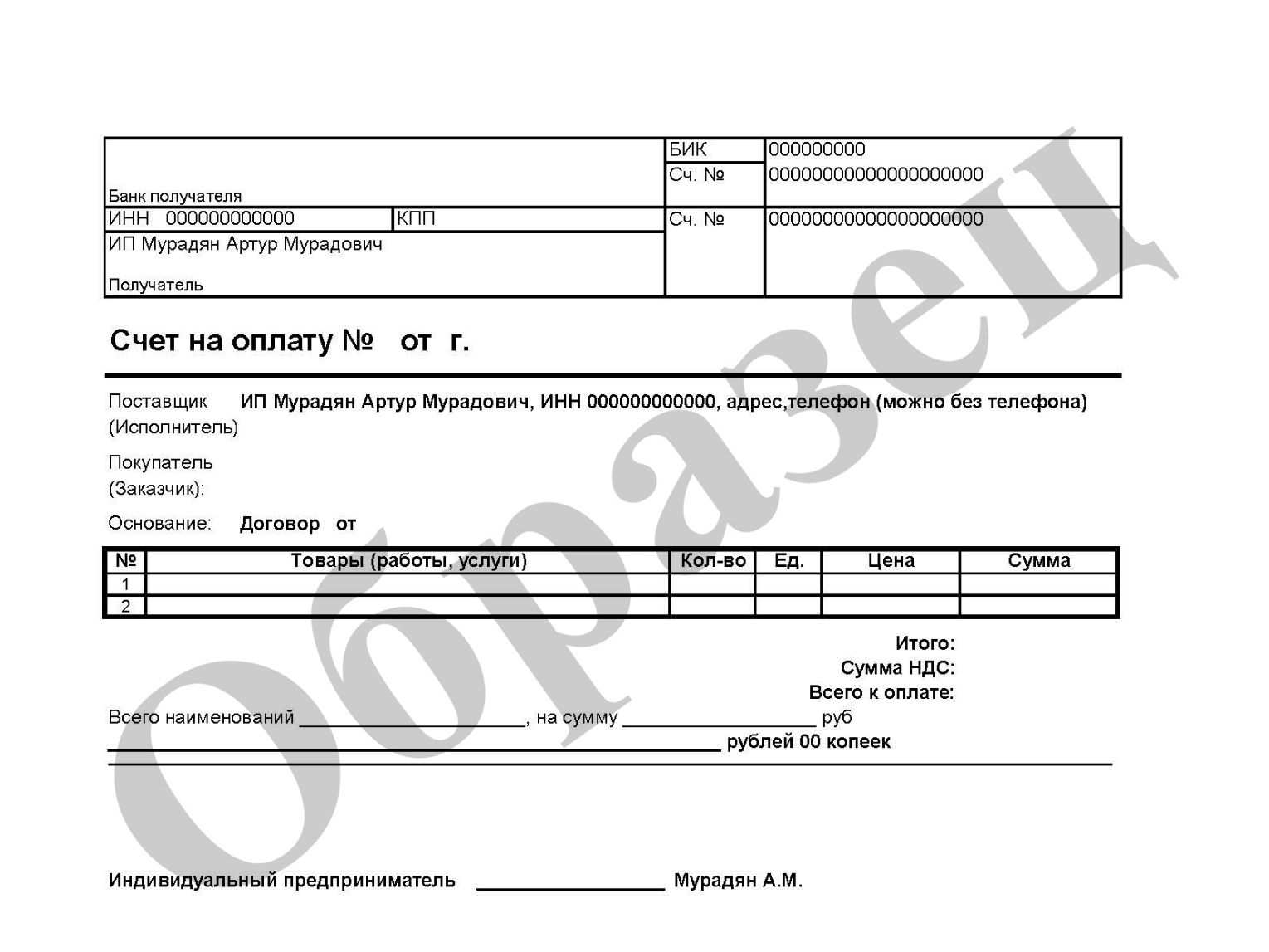 Приложение № 2 к Договору №      -М-ГОР/20 от  «     »       2020 г.Образец Акта выполненных работ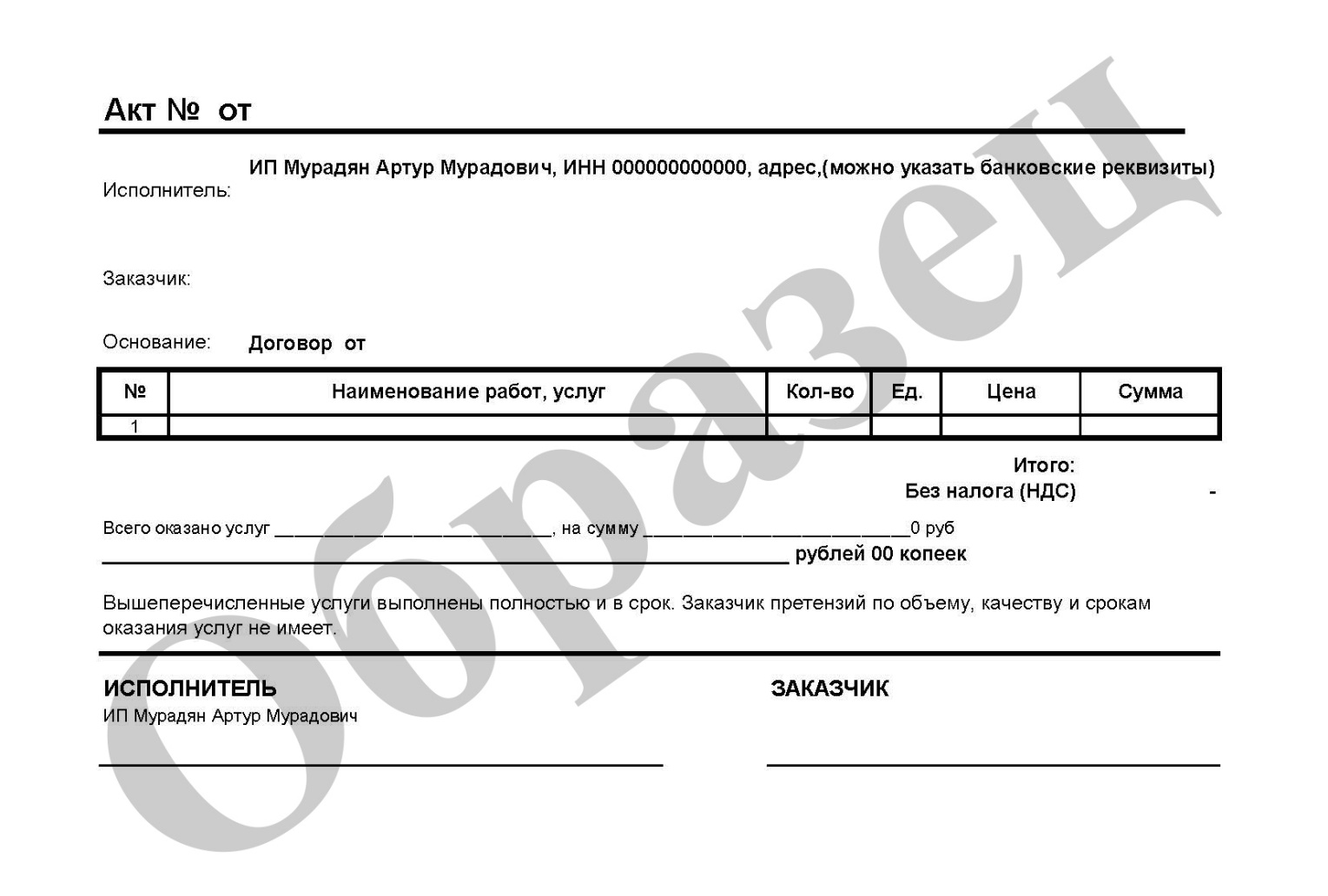 НазваниеНазваниеИП Мурадян Артур МурадовичЮридический адресАдрес регистрацииРФ, 115569, г. Москва, ул. Маршала Захарова д. 18 к.1 кв. 5Фактический адресФактический адресРФ, 115446, г. Москва, проезд Коломенский, дом 13А, офис 304Почтовый адресПочтовый адресРФ, 115446, г. Москва, проезд Коломенский, дом 13А, офис 304ИНН/КППИНН772486010433Р/счР/сч40802810600000040233БанкБанкАО «Райффайзенбанк», г. МоскваК/счК/сч30101810200000000700БИКБИК044525700ОГРНОГРНИП316774600479253ТелефонТелефон(495) 636-28-28e-maile-mailandrey@traft.ru; traft@traft.ru       /___________________/      /___________________/Мурадян Артур Мурадович / _______________ /Мурадян Артур Мурадович / _______________ /М.П.М.П.М.П.М.П.